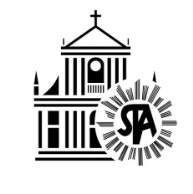 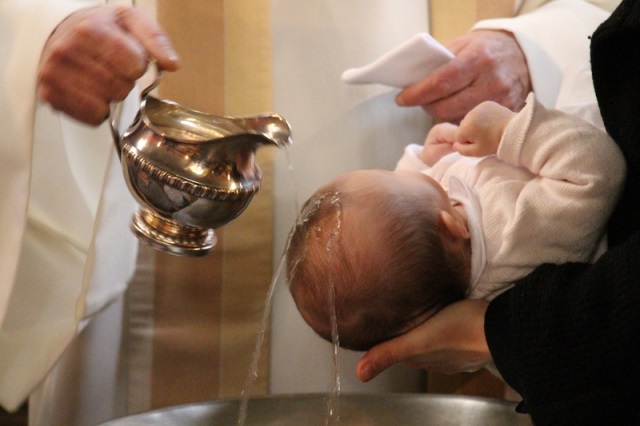 Baptême des petits enfants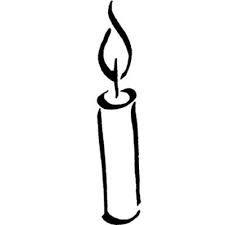 